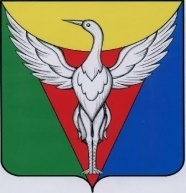 АДМИНИСТРАЦИЯ КРУТОЯРСКОГО СЕЛЬСКОГО ПОСЕЛЕНИЯОКТЯБРЬСКОГО МУНИЦИПАЛЬНОГО РАЙОНАЧЕЛЯБИНСКОЙ ОБЛАСТИПОСТАНОВЛЕНИЕот  05.05.2022 г.  № 29В соответствии с постановлением Правительства Российской Федерации от 29 марта 2022 года № 505 «О приостановлении действия отдельных положений некоторых актов Правительства Российской Федерации и установлении размеров авансовых платежей при заключений государственных (муниципальных контрактов) в 2022 году» и в целях привидения нормативного правового акта в соответствие с действующим законодательством Российской Федерации, администрация Крутоярского сельского поселения Октябрьского муниципального района ПОСТАНОВЛЯЕТ:Приостановить до 31 декабря 2022 года включительно действие подпункта 2 пункта 3 постановления администрации Крутоярского сельского поселения от 28.12.2018г. № 74 «О мерах по обеспечению исполнения бюджета Крутоярского сельского поселения».Установить, что в 2022 году главные распорядители средств бюджета Крутоярского сельского поселения как получатели средств бюджета Крутоярского сельского поселения и подведомственные им получатели средств бюджета Крутоярского сельского поселения предусматривают в заключаемых ими договорах (муниципальных контрактах) на поставку товаров (выполнение работ, оказание услуг), средства на финансовое обеспечение которых: - подлежат в случаях, установленных в соответствии с бюджетным законодательством Российской Федерации, казначейскому сопровождению, - авансовые платежи в размере от 51 до 90 процентов суммы договора (муниципального контракта), но не более лимитов бюджетных обязательств, доведенных до получателей средств бюджета Крутоярского сельского поселения на указанные цели на соответствующий финансовый год; - не подлежат казначейскому сопровождению, - авансовые платежи в размере, не превышающем 50 процентов суммы договора (муниципального контракта), но не более лимитов бюджетных обязательств, доведенных до получателей средств бюджета Крутоярского сельского поселения на указанные цели на соответствующий финансовый год. Настоящее постановление вступает в силу со дня подписания.Глава Крутоярского сельского поселения   							    С.В. Печерских  								О приостановлении действий отдельных положений Постановления администрации Крутоярского сельского поселения Октябрьского муниципального района от 28.12.2018 г. №  74